Worksheet N°2Part I VocabularyMatch the correct job with the corresponding image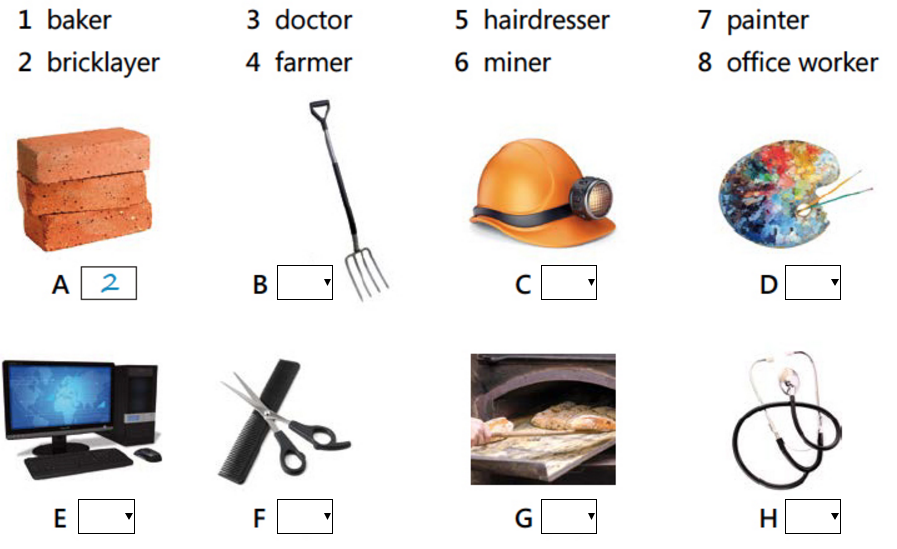 Part II GrammarWrite the past simple form of the following verbs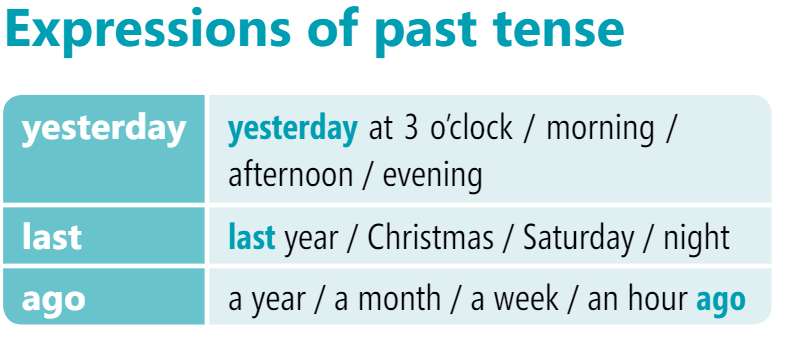 Complete the sentences with the past simple form of the verb in brackets (). UNDERLINE past expressions and translate them 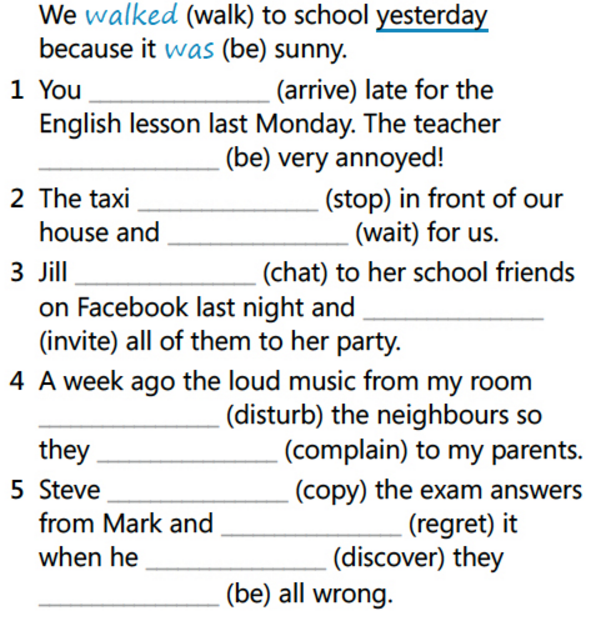 StartStartedPhoneLoveWorryCopyPlanChatClapRegretCheerSmileDial